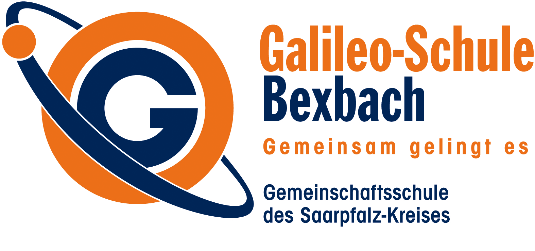 Teams 2019/2020 – klassenweiseBK – R309 / Bio – R304 / BO – 105 / Chemie - R217/R316 / Physik - R318 / 
Computer - R209/R210 / Integration – R214/R301 / Musik – R010Team 5 -  300-16 Saal 1215a R102 – Brück, Philipp (20)        5b R103 - Rheinhardt, Gleißner (22)5c R104 – Becker, Göller, Hagenbusch (23)Team 6 -  300-19 Saal 3146a R305 – Culmann, Lenhard (24)6b R303 – Bruch, Kovács (22)6c R302 – Fuhrmann, Langensteiner, Reiß (25)HauterTeam 7 -  300-17 Saal 2117a R206 – Koch, Pieter (28)              7b R207 – Schäfer (27)        7c R208 – Pitzius, Thilmany-Jeske (30)Team 8 -  300-20 Saal 2198a R201 - Hary, Arauz (22)8b R218 – Keßler, Krapp (21)        8c R203 – Schwarz, Welsch (19)8d R202 – Weis (24)KärtnerTeam 9 -  300-22 Saal 3119a R308 – Dienhart, Dr. Gauer (26)       9b R307 – Welter (26)        9c R205 – Schmidt, Stenz (25)9d R306 – Bauer, Käufling (26)Team 10  300-16 Saal 12110a R116 – Klaus (20) 10b R117 – Thielemann (30)          Oberstufe: Bauer, Burkhardt, Conrad, Zender